Εγκύκλιος Αρ. 511:Απόφαση Αρ. 111 της Υπ. Εργασίας για το Ειδικό Σχέδιο Στήριξης ΑνέργωνΗ Ομοσπονδία Εργοδοτών & Βιομηχάνων (ΟΕΒ) σας ενημερώνει για την Απόφαση Αρ. 111 της Υπουργού Εργασίας, Πρόνοιας και Κοινωνικών Ασφαλίσεων κας Ζέτας Αιμιλιανίδου για το Ειδικό Σχέδιο Στήριξης Ανέργων. Στο πλαίσιο των περί των Έκτακτων Μέτρων που Λαμβάνονται από το Υπουργείο Εργασίας, Πρόνοιας και Κοινωνικών Ασφαλίσεων για την Αντιμετώπιση της Πανδημίας του ιού COVID 19 Νόμων του 2020 και με στόχο τη στήριξη των εγγεγραμμένων ανέργων στο Μητρώο της Δημόσιας Υπηρεσίας Απασχόλησης, αποφασίζεται η παροχή Ειδικού Επιδόματος Στήριξης Ανέργων, σύμφωνα με τους όρους και προϋποθέσεις που καθορίζονται στην παρούσα Απόφαση. Όροι και προϋποθέσεις για ένταξη ανέργων στο παρόν Σχέδιο Ειδικού Επιδόματος Στήριξης Ανέργων: (α)   Οποιοδήποτε πρόσωπο, το οποίο είναι εγγεγραμμένο ως κανονικός άνεργος στο Μητρώο της Δημόσιας Υπηρεσίας Απασχόλησης καθ΄ όλη τη διάρκεια του μήνα Απριλίου 2021, λάμβανε ανεργιακό επίδομα για το οποίο έχει εξαντλήσει το δικαίωμα για πληρωμή εντός της περιόδου από τον Ιανουάριο 2020 μέχρι και τον Φεβρουάριο 2021, δεν έχει κληθεί για κατάρτιση ή συμμετοχή στα Σχέδια του Υπουργείου Εργασίας, Πρόνοιας και Κοινωνικών Ασφαλίσεων (περιλαμβανομένων των Σχεδίων που υλοποιούνται από την Αρχή Ανάπτυξης Ανθρώπινου Δυναμικού) και βρίσκεται στη Δημοκρατία κατά τον χρόνο εφαρμογής των Ειδικών Σχεδίων, δύναται να ενταχθεί στο Σχέδιο Ειδικού Ανεργιακού Επιδόματος, εφόσον κληθεί να παρουσιαστεί στα κατά τόπους γραφεία της Δημόσιας Υπηρεσίας Απασχόλησης και επιβεβαιωθεί ότι είναι ικανό και διαθέσιμο για εργασία και δεν έχει τερματίσει οικειοθελώς την εργοδότηση του, ούτε έχει αδικαιολόγητα αρνηθεί θέση εργασίας. Νοείται ότι θα γίνουν από το Υπουργείο Εργασίας, Πρόνοιας και Κοινωνικών Ασφαλίσεων οι απαραίτητες διευθετήσεις για την παρουσίαση ανέργων στα κατά τόπους γραφεία της Δημόσιας Υπηρεσίας Απασχόλησης, εφόσον κριθεί αναγκαίο. (β) Πρόσωπο που αναφέρεται στην παράγραφο (α) πιο πάνω υποβάλλει ηλεκτρονικά αίτηση για συμμετοχή στο Σχέδιο στο Έντυπο ΕΕΑ.8, η οποία εμφαίνεται στο Παράρτημα Ι και αναρτάται στην ιστοσελίδα του Υπουργείου (www.coronavirus.mlsi.gov.cy). (γ)    Το Ειδικό Επίδομα Στήριξης Ανέργων καταβάλλεται εφόσον υποβληθεί από την αιτήτρια ή τον αιτητή διαδικτυακά η δήλωση ΕΕΑ.6 «ΔΗΛΩΣΗ ΣΤΟΙΧΕΙΩΝ ΤΡΑΠΕΖΙΚΟΥ ΛΟΓΑΡΙΑΣΜΟΥ» που αφορά τη δήλωση για τα στοιχεία του λογαριασμού στον οποίο θα κατατεθεί το επίδομα και εφόσον δεν έχει ήδη καταχωρηθεί και επιβεβαιωθεί. (δ)       Το Ειδικό Επίδομα θα ισούται με ποσό €500 για περίοδο ενός μηνός. (ε) Το Ειδικό Επίδομα Στήριξης Ανέργων δεν παρέχεται για οποιαδήποτε περίοδο, για την οποία ο άνεργος λαμβάνει ανεργιακό επίδομα, επίδομα ασθενείας, επίδομα μητρότητας, επίδομα πατρότητας, θεσμοθετημένη σύνταξη ή οποιοδήποτε άλλο επίδομα από τα Ειδικά Σχέδια που υλοποιούνται από το Υπουργείο Εργασίας, Πρόνοιας και Κοινωνικών Ασφαλίσεων κατά τον Απρίλιο 2021.  To Ειδικό Επίδομα Στήριξης Ανέργων θα παραχωρείται μόνο μετά από υπεύθυνη δήλωση / εξουσιοδότηση του αιτητή με την οποία: (α)    Θα βεβαιώνεται υπεύθυνα ότι τα στοιχεία που έχουν καταχωρηθεί είναι αληθή και θα γίνεται αποδοχή των συνεπειών του νόμου για ψευδή δήλωση, επί χρηματική ποινή μέχρι €40.000 ή  φυλάκιση μέχρι δύο (2) χρόνια ή και στις δύο ποινές μαζί σε περίπτωση καταδίκης για παροχή ψευδών στοιχείων. (β)   Θα παρέχεται εξουσιοδότηση στο Υπουργείο Εργασίας, Πρόνοιας και Κοινωνικών Ασφαλίσεων, να επαληθεύσει σε συνεργασία με άλλες αρμόδιες Αρχές της Δημοκρατίας ή του εξωτερικού και με Οργανισμούς/Φορείς/Επιχειρήσεις όσα από τα στοιχεία που περιέχονται στην αίτησή κριθεί ότι είναι απαραίτητα για την εξέταση της αίτησης και την παροχή του επιδόματος. (γ)     Θα παρέχεται ρητή συγκατάθεση για την επεξεργασία των δεδομένων προσωπικού χαρακτήρα για τους σκοπούς εφαρμογής της παρούσας Απόφασης, σύμφωνα με τις διατάξεις του Κεφαλαίου ΙΙΙ του Κανονισμού (ΕΕ) 2016/679 του Ευρωπαϊκού Κοινοβουλίου και Συμβουλίου της 27ης Απριλίου 2016 για την προστασία των φυσικών προσώπων έναντι της επεξεργασίας των δεδομένων προσωπικού χαρακτήρα και για την ελεύθερη κυκλοφορία των δεδομένων αυτών. Οποιοδήποτε ποσό έχει καταβληθεί σε οποιοδήποτε πρόσωπο, το οποίο εκ των υστέρων προκύπτει ότι είτε το πρόσωπο αυτό δεν ήταν δικαιούχο, είτε ότι δεν οφειλόταν ολόκληρο ή μέρος του ποσού οποιουδήποτε επιδόματος ή παροχής που παρέχεται δυνάμει των περί των Έκτακτων Μέτρων που Λαμβάνονται από το Υπουργείο Εργασίας, Πρόνοιας και Κοινωνικών Ασφαλίσεων για την Αντιμετώπιση της Πανδημίας του ιού COVID 19 Νόμων του 2020 και των Αποφάσεων που εκδίδονται δυνάμει αυτών, θεωρείται ως χρέος του προσώπου αυτού στη Δημοκρατία και δύναται να συμψηφιστεί με οποιαδήποτε μελλοντική παροχή που παρέχεται είτε δυνάμει του περί Κοινωνικών Ασφαλίσεων Νόμου είτε με οποιοδήποτε ποσό είναι καταβλητέο προς το πρόσωπο αυτό είτε να διεκδικηθεί ως χρέος οφειλόμενο στη Δημοκρατία. Οι πιο πάνω διατάξεις ισχύουν και για κάθε πρόσωπο το οποίο έχει επιτύχει διά ψευδών παραστάσεων τη χορήγηση οποιασδήποτε πληρωμής που έχει διενεργηθεί δυνάμει των περί των Έκτακτων Μέτρων που Λαμβάνονται από το Υπουργείο Εργασίας, Πρόνοιας και Κοινωνικών Ασφαλίσεων για την Αντιμετώπιση της Πανδημίας του ιού COVID 19 Νόμων και των Αποφάσεων που εκδίδονται δυνάμει αυτών. Από το παρόν Ειδικό Σχέδιο μπορούν να επωφεληθούν και δικαιούχοι Ελάχιστου Εγγυημένου Εισοδήματος. Το Ειδικό Ανεργιακό Επίδομα που θα καταβληθεί σε δικαιούχους Ελάχιστου Εγγυημένου Εισοδήματος θα ληφθεί υπ’ όψη για σκοπούς υπολογισμού του εισοδήματος που λαμβάνεται υπόψη για σκοπούς καταβολής του Ελάχιστου Εγγυημένου Εισοδήματος για την περίοδο καταβολής του. Σημειώνεται ότι παρέχεται κάθε δυνατή βοήθεια στα πλαίσια της Χρηστής Διοίκησης αλλά και του στόχου της καταβολής των επιδομάτων στους εργαζόμενους, για την εξέταση των στοιχείων των εργαζομένων οι οποίοι εκ λάθους δεν υπέβαλαν κατά τη διάρκεια της ισχύος των Σχεδίων τα ορθά στοιχεία και έγγραφα είτε με διόρθωση των αιτήσεων, είτε με την υποβολή των ορθών αιτήσεων, είτε με την καταβολή των επιδομάτων στους δικαιούχους με Κυβερνητική Επιταγή. Η παρούσα Απόφαση αφορά στην περίοδο από την 1η Απριλίου 2021 μέχρι την 30ή Απριλίου 2021.  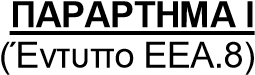 	ΚΥΠΡΙΑΚΗ ΔΗΜΟΚΡΑΤΙΑ 	 	ΥΠΟΥΡΓΕΙΟ ΕΡΓΑΣΙΑΣ, ΠΡΟΝΟΙΑΣ ΚΑΙ ΚΟΙΝΩΝΙΚΩΝ ΑΣΦΑΛΙΣΕΩΝ 	 ΑΙΤΗΣΗ ΓΙΑ ΧΟΡΗΓΗΣΗ ΕΙΔΙΚΟΥ ΕΠΙΔΟΜΑΤΟΣ ΣΤΗΡΙΞΗΣ ΑΝΕΡΓΩΝ 	 ΜΕΡΟΣ Ι – ΣΤΟΙΧΕΙΑ ΑΙΤΗΤΗ / ΑΙΤΗΤΡΙΑΣ Όνομα: ……………………………………………       Επώνυμο:……………………………………..………………. Ηλ. Διεύθυνση (email): …………………………………………………………………………………………….……… Αρ. Κινητού Τηλεφώνου: ………………………………… Αρ. Σταθερού Τηλεφώνου: ……………………………… Ημερομηνία Γέννησης: …………………………      Αρ. Κοινωνικών Ασφαλίσεων:………………………………….…..     Υπηκοότητα: ………………………….         Αρ. Δελτίου Ταυτότητας / Αρ. Δελτίου Εγγραφής Αλλοδαπού (ARC): ………………………. Αρ. Διαβατηρίου / Αρ. Ευρωπαϊκής Ταυτότητας: …………………………………… ΣΗΜΕΙΩΣΗ: Η πληρωμή θα καταβληθεί στον τραπεζικό λογαριασμό σας.  Προσοχή: Για να σας καταβληθεί το επίδομα χρειάζεται οπωσδήποτε να συμπληρώσετε τα στοιχεία του ΙΒΑΝ σας στο ΈΝΤΥΠΟ ΕΕΑ.6 «ΔΗΛΩΣΗ ΣΤΟΙΧΕΙΩΝ ΤΡΑΠΕΖΙΚΟΥ ΛΟΓΑΡΙΑΣΜΟΥ» που αφορά τη δήλωση για τα στοιχεία του λογαριασμού στον οποίο θα κατατεθεί το επίδομα το οποίο βρίσκεται αναρτημένο στην ιστοσελίδα του Υπουργείου Εργασίας, Πρόνοιας και Κοινωνικών Ασφαλίσεων www.coronavirus.mlsi.gov.cy εφόσον δεν είναι ήδη καταχωρημένο και επιβεβαιωμένο. Το Ειδικό Επίδομα Στήριξης Ανέργων παρέχεται σύμφωνα με τους ακόλουθους όρους και προϋποθέσεις: (δ)       Το Ειδικό Επίδομα θα ισούται με ποσό €500 για περίοδο ενός μηνός. (ε) Το Ειδικό Επίδομα Στήριξης Ανέργων δεν παρέχεται για οποιαδήποτε περίοδο, για την οποία ο άνεργος λαμβάνει ανεργιακό επίδομα, επίδομα ασθενείας, επίδομα μητρότητας, επίδομα πατρότητας, θεσμοθετημένη σύνταξη ή οποιοδήποτε άλλο επίδομα από τα Ειδικά Σχέδια που υλοποιούνται από το Υπουργείο Εργασίας, Πρόνοιας και Κοινωνικών Ασφαλίσεων κατά τον Απρίλιο 2021.  1. To Ειδικό Επίδομα Στήριξης Ανέργων θα παραχωρείται μόνο μετά από υπεύθυνη δήλωση / εξουσιοδότηση του αιτητή με την οποία: (α)     Θα βεβαιώνεται υπεύθυνα ότι τα στοιχεία που έχουν καταχωρηθεί είναι αληθή και θα γίνεται αποδοχή των συνεπειών του νόμου για ψευδή δήλωση, επί χρηματική ποινή μέχρι €40.000 ή  φυλάκιση μέχρι δύο (2) χρόνια ή και στις δύο ποινές μαζί σε περίπτωση καταδίκης για παροχή ψευδών στοιχείων. (β)   Θα παρέχεται εξουσιοδότηση στο Υπουργείο Εργασίας, Πρόνοιας και Κοινωνικών Ασφαλίσεων, να επαληθεύσει σε συνεργασία με άλλες αρμόδιες Αρχές της Δημοκρατίας ή του εξωτερικού και με Οργανισμούς/Φορείς/Επιχειρήσεις όσα από τα στοιχεία που περιέχονται στην αίτησή κριθεί ότι είναι απαραίτητα για την εξέταση της αίτησης και την παροχή του επιδόματος. (γ)     Θα παρέχεται ρητή συγκατάθεση για την επεξεργασία των δεδομένων προσωπικού χαρακτήρα για τους σκοπούς εφαρμογής της σχετικής Απόφασης, σύμφωνα με τις διατάξεις του Κεφαλαίου ΙΙΙ του Κανονισμού (ΕΕ) 2016/679 του Ευρωπαϊκού Κοινοβουλίου και Συμβουλίου της 27ης Απριλίου 2016 για την προστασία των φυσικών προσώπων έναντι της επεξεργασίας των δεδομένων προσωπικού χαρακτήρα και για την ελεύθερη κυκλοφορία των δεδομένων αυτών. Οποιοδήποτε ποσό έχει καταβληθεί σε οποιοδήποτε πρόσωπο, το οποίο εκ των υστέρων προκύπτει ότι είτε το πρόσωπο αυτό δεν ήταν δικαιούχο, είτε ότι δεν οφειλόταν ολόκληρο ή μέρος του ποσού οποιουδήποτε επιδόματος ή παροχής που παρέχεται δυνάμει των περί των Έκτακτων Μέτρων που Λαμβάνονται από το Υπουργείο Εργασίας, Πρόνοιας και Κοινωνικών Ασφαλίσεων για την Αντιμετώπιση της Πανδημίας του ιού COVID 19 Νόμων του 2020 και των Αποφάσεων που εκδίδονται δυνάμει αυτών, θεωρείται ως χρέος του προσώπου αυτού στη Δημοκρατία και δύναται να συμψηφιστεί με οποιαδήποτε μελλοντική παροχή που παρέχεται είτε δυνάμει του περί Κοινωνικών Ασφαλίσεων Νόμου είτε με οποιοδήποτε ποσό είναι καταβλητέο προς το πρόσωπο αυτό είτε να διεκδικηθεί ως χρέος οφειλόμενο στη Δημοκρατία. Οι πιο πάνω διατάξεις ισχύουν και για κάθε πρόσωπο το οποίο έχει επιτύχει διά ψευδών παραστάσεων τη χορήγηση οποιασδήποτε πληρωμής που έχει διενεργηθεί δυνάμει των περί των Έκτακτων Μέτρων που Λαμβάνονται από το Υπουργείο Εργασίας, Πρόνοιας και Κοινωνικών Ασφαλίσεων για την Αντιμετώπιση της Πανδημίας του ιού COVID 19 Νόμων και των Αποφάσεων που εκδίδονται δυνάμει αυτών. Από το παρόν Ειδικό Σχέδιο μπορούν να επωφεληθούν και δικαιούχοι Ελάχιστου Εγγυημένου Εισοδήματος. Το Ειδικό Ανεργιακό Επίδομα που θα καταβληθεί σε δικαιούχους Ελάχιστου Εγγυημένου Εισοδήματος θα ληφθεί υπ’ όψη για σκοπούς υπολογισμού του εισοδήματος που λαμβάνεται υπόψη για σκοπούς καταβολής του Ελάχιστου Εγγυημένου Εισοδήματος για την περίοδο καταβολής του. ΥΠΕΥΘΥΝΗ ΔΗΛΩΣΗ / ΕΞΟΥΣΙΟΔΟΤΗΣΗ Δηλώνω υπεύθυνα ότι τα πιο πάνω στοιχεία είναι αληθή. Σε περίπτωση ψευδούς δήλωσής μου, γνωρίζω ότι είμαι ένοχος αδικήματος και σε περίπτωση καταδίκης μου υπόκειμαι σε χρηματική ποινή μέχρι €40.000 ή σε φυλάκιση μέχρι 2 χρόνια ή και στις δύο ποινές μαζί. Γνωρίζω, επίσης, ότι σε περίπτωση που μου καταβληθεί επίδομα αντικανονικά χωρίς να το δικαιούμαι οφείλω να το επιστρέψω. Εξουσιοδοτώ το Υπουργείο Εργασίας, Πρόνοιας και Κοινωνικών Ασφαλίσεων, να επαληθεύσει σε συνεργασία με άλλες αρμόδιες Αρχές της Δημοκρατίας ή του εξωτερικού και με Οργανισμούς/Φορείς/Επιχειρήσεις όσα από τα στοιχεία που περιέχονται στην αίτησή μου κριθεί ότι είναι απαραίτητα και σχετικά με το σκοπό της συλλογής τους. Εγώ ο/η πιο κάτω, υποβάλλοντας την παρούσα αίτηση ρητά δηλώνω ότι: Δίδω την παρούσα εξουσιοδότηση στα πλαίσια της αίτησης μου για συμμετοχή στο Ειδικό Σχέδιο Στήριξης Ανέργων. Βεβαιώνω ότι πληρούνται όλοι οι όροι και προϋποθέσεις για συμμετοχή στο Ειδικό Σχέδιο Στήριξης Ανέργων Εργαζομένων που αναφέρονται ανωτέρω. Αντιλαμβάνομαι ότι, οι πιο πάνω πληροφορίες που με αφορούν και η πιο πάνω ενημέρωση προς το Υπουργείο Εργασίας, Πρόνοιας και Κοινωνικών Ασφαλίσεων είναι απολύτως απαραίτητη, ούτως ώστε να καταστεί δυνατή η εξέταση της αίτησής μου. Σε περίπτωση ανάκλησης της εξουσιοδότησης αυτής, υποχρεώνομαι να ενημερώσω αμέσως τον Γενικό Διευθυντή του Υπουργείου Εργασίας, Πρόνοιας και Κοινωνικών Ασφαλίσεων. Αν δοθεί οποιοδήποτε ποσό, το οποίο θα αποδειχθεί ότι δεν ήταν οφειλόμενο, οφείλω να το επιστρέψω ή και αποδέχομαι να συμψηφιστεί με άλλες παροχές που δικαιούμαι. ΠΡΟΣΩΠΙΚΑ ΔΕΔΟΜΕΝΑ Ενημέρωση που γίνεται με βάση το Κεφάλαιο ΙΙΙ του Κανονισμού (ΕΕ) 2016/679 του Ευρωπαϊκού Κοινοβουλίου και Συμβουλίου της 27ης Απριλίου 2016 για την προστασία των φυσικών προσώπων έναντι της επεξεργασίας των δεδομένων προσωπικού χαρακτήρα και για την ελεύθερη κυκλοφορία των δεδομένων αυτών και την κατάργηση της οδηγίας 95/46/ΕΚ (Γενικός Κανονισμός για την Προστασία Δεδομένων). Τα δεδομένα προσωπικού χαρακτήρα που με αφορούν και δηλώνονται από εμένα την ιδία/τον ίδιο, θα τηρούνται σε αρχείο και θα τυγχάνουν αντικείμενο νόμιμης επεξεργασίας κατά την έννοια του Κανονισμού (ΕΕ) 2016/679 του Ευρωπαϊκού Κοινοβουλίου και Συμβουλίου της 27ης Απριλίου 2016 όπως ισχύει, από τον Υπεύθυνο Επεξεργασίας που είναι το Υπουργείο Εργασίας, Πρόνοιας και Κοινωνικών Ασφαλίσεων/Υπηρεσίες Κοινωνικών Ασφαλίσεων για σκοπούς εξέτασης της παρούσας αίτησής μου.  Αποδέκτες των δεδομένων θα είναι το αρμόδιο προσωπικό του Υπουργείου Εργασίας, Πρόνοιας και Κοινωνικών Ασφαλίσεων/Υπηρεσίες Κοινωνικών Ασφαλίσεων. Τα προσωπικά δεδομένα που περιλαμβάνονται στα αρχεία που τηρεί το Υπουργείο Εργασίας, Πρόνοιας και Κοινωνικών Ασφαλίσεων/Υπηρεσίες Κοινωνικών Ασφαλίσεων μπορούν να ανακοινώνονται ή να μεταδίδονται μεταξύ των εμπλεκόμενων κυβερνητικών υπηρεσιών. Η διαχείριση και επεξεργασία των προσωπικών μου δεδομένων θα γίνεται με ασφάλεια και εχεμύθεια και θα υπόκειται στις σχετικές διατάξεις του Κανονισμού (ΕΕ) 2016/679 του Ευρωπαϊκού Κοινοβουλίου και του Συμβουλίου. Επίσης, πληροφορούμαι ότι, μεταξύ άλλων, έχω τα δικαιώματα ενημέρωσης, πρόσβασης, διόρθωσης και διαγραφής σε δεδομένα προσωπικού χαρακτήρα που με αφορούν, όπως αυτά αναφέρονται τα άρθρα 13, 14, 15, 16, 17, 18 και 19 του Κανονισμού (ΕΕ) 2016/679 του Ευρωπαϊκού Κοινοβουλίου και του Συμβουλίου της 27ης Απριλίου 2016, για τα οποία μπορώ να απευθυνθώ στον Υπεύθυνο Επεξεργασίας (το Υπουργείο Εργασίας, Πρόνοιας και Κοινωνικών Ασφαλίσεων/Υπηρεσίες Κοινωνικών Ασφαλίσεων). Ημερομηνία: ………………………………Ονοματεπώνυμο: ……………………………………………………... Αρ. Δελτίου Ταυτότητας / ARC: ………………………… ……………………  Αριθμός Ευρωπαϊκής Εγγραφής: …………………………………………….. 	 ΑΙΤΗΣΗ ΚΑΙ ΔΗΛΩΣΗ Δηλώνω υπεύθυνα ότι πληρούνται οι όροι και προϋποθέσεις που εμφαίνονται στην παρούσα αίτηση και όλες οι πληροφορίες που είναι καταχωρημένες στο έντυπο αυτό είναι αληθείς  (α) Οποιοδήποτε πρόσωπο, το οποίο είναι εγγεγραμμένο ως κανονικός άνεργος στο Μητρώο της Δημόσιας Υπηρεσίας Απασχόλησης καθ΄ όλη τη διάρκεια του μήνα Απριλίου 2021, λάμβανε ανεργιακό επίδομα για το οποίο έχει εξαντλήσει το δικαίωμα για πληρωμή εντός της περιόδου από τον Ιανουάριο 2020 μέχρι και τον Φεβρουάριο 2021, δεν έχει κληθεί για κατάρτιση ή συμμετοχή στα Σχέδια του Υπουργείου Εργασίας, Πρόνοιας και Κοινωνικών Ασφαλίσεων (περιλαμβανομένων των Σχεδίων που υλοποιούνται από την Αρχή Ανάπτυξης Ανθρώπινου Δυναμικού) και βρίσκεται στη Δημοκρατία κατά τον χρόνο εφαρμογής των Ειδικών Σχεδίων, δύναται να ενταχθεί στο Σχέδιο Ειδικού Ανεργιακού Επιδόματος, εφόσον κληθεί να παρουσιαστεί στα κατά τόπους γραφεία της Δημόσιας Υπηρεσίας Απασχόλησης και επιβεβαιωθεί ότι είναι ικανό και διαθέσιμο για εργασία και δεν έχει τερματίσει οικειοθελώς την εργοδότηση του, ούτε έχει αδικαιολόγητα αρνηθεί θέση εργασίας. Νοείται ότι θα γίνουν από το Υπουργείο Εργασίας, Πρόνοιας και Κοινωνικών Ασφαλίσεων οι απαραίτητες διευθετήσεις για την παρουσίαση ανέργων στα κατά τόπους γραφεία της Δημόσιας Υπηρεσίας Απασχόλησης, εφόσον κριθεί αναγκαίο. (β) Πρόσωπο που αναφέρεται στην παράγραφο (α) πιο πάνω υποβάλλει ηλεκτρονικά αίτηση για συμμετοχή στο Σχέδιο στο Έντυπο ΕΕΑ.8, η οποία εμφαίνεται στο Παράρτημα Ι της σχετικής Απόφασης και αναρτάται στην ιστοσελίδα του Υπουργείου (www.coronavirus.mlsi.gov.cy). (γ)    Το Ειδικό Επίδομα Στήριξης Ανέργων καταβάλλεται εφόσον υποβληθεί από την αιτήτρια ή τον αιτητή διαδικτυακά η δήλωση ΕΕΑ.6 «ΔΗΛΩΣΗ ΣΤΟΙΧΕΙΩΝ ΤΡΑΠΕΖΙΚΟΥ ΛΟΓΑΡΙΑΣΜΟΥ» που αφορά τη δήλωση για τα στοιχεία του λογαριασμού στον οποίο θα κατατεθεί το επίδομα και εφόσον δεν έχει ήδη καταχωρηθεί και επιβεβαιωθεί. 